Publicado en   el 18/12/2013 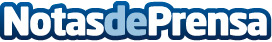 La Comisión Regional de Vivienda adjudica viviendas de promoción pública a 14 familias de cuatro municipiosEl director general de Arquitectura y Vivienda, Manuel Lozano, ha presidido la reunión ordinaria de la Comisión Regional de Vivienda de Extremadura, en la que se ha acordado la aprobación de la lista definitiva, y por lo tanto la adjudicación a los demandantes, de 14 viviendas de promoción pública en cuatro municipios.Datos de contacto:Nota de prensa publicada en: https://www.notasdeprensa.es/la-comision-regional-de-vivienda-adjudica_1 Categorias: Extremadura http://www.notasdeprensa.es